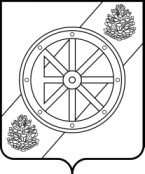 АДМИНИСТРАЦИЯНЯНДОМСКОГО МУНИЦИПАЛЬНОГО РАЙОНААРХАНГЕЛЬСКОЙ ОБЛАСТИР А С П О Р Я Ж Е Н И Еот «04» апреля 2022 г. № 98 -раг. НяндомаО взаимодействии между администрацией Няндомского района и Управлением строительства, архитектуры и жилищно-коммунального хозяйства администрации Няндомского района при осуществлении муниципального жилищного контроля, муниципального контроля в сфере благоустройства, муниципального контроля на автомобильном транспорте, городском наземном электрическом транспорте и в дорожном хозяйстве 
В соответствии с Федеральным законом от 31 июля 2020 года 
№ 248-ФЗ «О государственном контроле (надзоре) и муниципальном контроле в Российской Федерации», Федеральным законом от 2 мая 2005 года № 59-ФЗ 
«О порядке рассмотрения обращения граждан Российской Федерации», решением Собрания депутатов Няндомского района от 11 ноября 2021 года № 179 
«Об утверждении положений о муниципальном контроле», решением муниципального Совета муниципального образования «Няндомское» от 12 ноября 2021 года № 6 «Об утверждении положений о муниципальном контроле», руководствуясь пунктом 8 статьи 5, статьей 32 Устава Няндомского района: 1. Отделу муниципального контроля Правового управления администрации Няндомского района при получении сведений о нарушении обязательных требований, являющихся предметом муниципального контроля, проверку сообщения осуществить в соответствии с Федеральным законом от 31 июля 
2020 года № 248-ФЗ «О государственном контроле (надзоре) и муниципальном контроле в Российской Федерации».2. Управлению строительства, архитектуры и жилищно-коммунального хозяйства администрации Няндомского района при получении сведений о нарушении обязательных требований, проверку сообщения осуществить в соответствии с Федеральным законом от 2 мая 2005 года «О порядке рассмотрения обращения граждан Российской Федерации» (далее – Федеральный закон № 59). При невозможности рассмотрения обращения граждан в соответствии с Федеральным законом № 59, материал передать отделу муниципального контроля Правового управления администрации Няндомского района для осуществления муниципального контроля.3. Настоящее распоряжение вступает в силу со дня его подписания.Глава Няндомского района	                                                          А.В. Кононов